Задание 39. Электронное письмо личного характера. 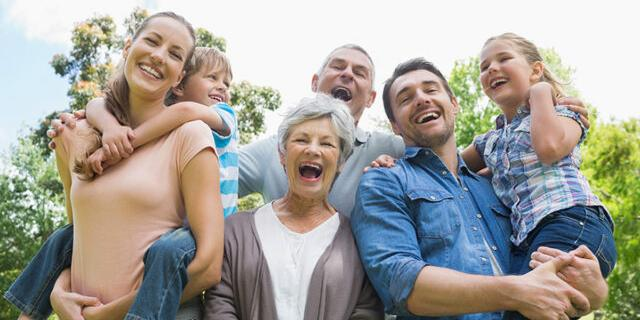 Тренировочный тест 1. Тема семьи.You have received an email message from your English-speaking friend Adam who writes:Write an email to Adam. In your letter
• answer his questions;
• ask 3 questions about the concert.Write 100-140 words. From: Friend@mail.ukSubject: WelcomeYou know, my parents dislike my girlfriend because they don 't feel she is good enough for me. I am trying to persuade them but every time I fail. What about your parents? Do they have control over your life? Do you often argue with your parents?
As for my other news, next week I am going to attend a concert of a popular singer.